IZBOR UČBENIKOV, DELOVNIH ZVEZKOV IN OSTALIH POTREBŠČIN, KI JIH ZA ŠOLSKO LETO 2021/2022 PREDLAGA STROKOVNI AKTIV2. RAZRED – DELOVNI ZVEZKI/UČBENIKI2. RAZRED – OSTALE POTREBŠČINEOSNOVNA ŠOLA MALEČNIK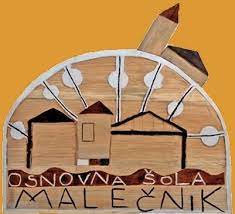 nazivpredmetDELOVNE ZVEZKE DOBITE BREZPLAČNO V ŠOLI !!Učni kompletiVeč avtorjev: LILI IN BINE: NOVI PRIJATELJI 2 - KOMPLET, samostojni delovni zvezki za slovenščino, matematiko, spoznavne okolja in delovni zvezek Magic adventure 2, založba ROKUS-KLETT, količina: 1, EAN: 3831075929807Učni kompletiBERILO – IZ UČBENIŠKEGA SKLADA!!M. Kordigel Aberšek: LILI IN BINE 2, berilo, založba ROKUS-KLETT, količina: 1, EAN: 9789612712150SlovenščinanazivpredmetZVEZEK, veliki A4, 40-listni, črtasti z vmesno črto na obeh straneh, količina: 1SlovenščinaZVEZEK LILI IN BINE, veliki A4, črtasti z vmesno črto, ABC z malimi in velikimi pisanimi črkami, količina: 1SlovenščinaZVEZEK LILI IN BINE, veliki A4, črtasti z vmesno črto, ABC z malimi tiskanimi črkami, količina: 1SlovenščinaZVEZEK, mali B5+, 40-listni, črtasti z vmesno črto na obeh straneh, količina: 2SlovenščinaSVINČNIK, trdota HB, količina: 2SlovenščinaNALIVNO PERO, količina: 1SlovenščinaVLOŽKI ZA NALIVNO PERO, količina: 1SlovenščinaRADIRKA, količina: 1SlovenščinaŠILČEK, količina: 1SlovenščinaZVEZEK, veliki A4, 40-listni, 1 cm karo, količina: 2MatematikaRAVNILO NOMA 1, mala šablona, količina: 1MatematikaZVEZEK, veliki A4, 40-listni, črtasti z vmesno črto na obeh straneh, količina: 1Spoznavanje okoljaLESENE BARVICE, količina: 1Spoznavanje okoljaFLOMASTRI, količina: 1Spoznavanje okoljaLEPILO STIC, količina: 2Spoznavanje okoljaŠKARJE, količina: 1Spoznavanje okoljaMAPA A4, z elastiko, količina: 1Spoznavanje okoljaPotrebščine za pouk likovne umetnosti nabavite skupaj v šoli!Likovna umetnostBELEŽKA, količina: 2OstaloVREČKA ZA COPATE, količina: 1OstaloVREČKA ZA ŠPORTNO OPREMO, količina: 1OstaloŠOLSKI NAHRBTNIK, količina: 1OstaloPERESNICA, količina: 1OstaloŠOLSKI COPATI, količina: 1Ostalo